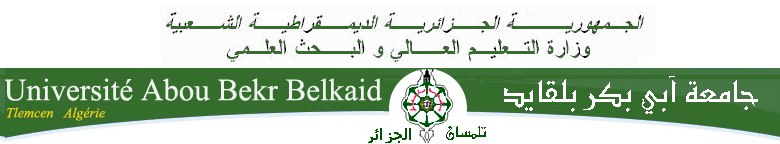 كلية الآداب واللغاتقسم اللغة والأدب العربياستمارة التربصالعام الجامعي:2014/2015اسم و لــــقب المتربص :............................................................................ ..............................التخصص:................................................................................................. ...........................مكان التربص:............................................................................................ .........................فتـــــــرة الـتـــــــربص من:............................... .............إلى:............................................ .............الأستاذ المؤطر: ........................................................................................ ..........................ملاحظات حول سيرورة التربص:رأي المؤطر المسؤول (مع ختم المؤسسة)